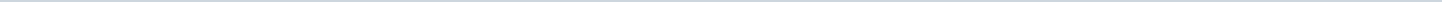 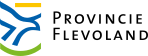 Provincie FlevolandAangemaakt op:Provincie Flevoland29-03-2024 10:53Amendementen2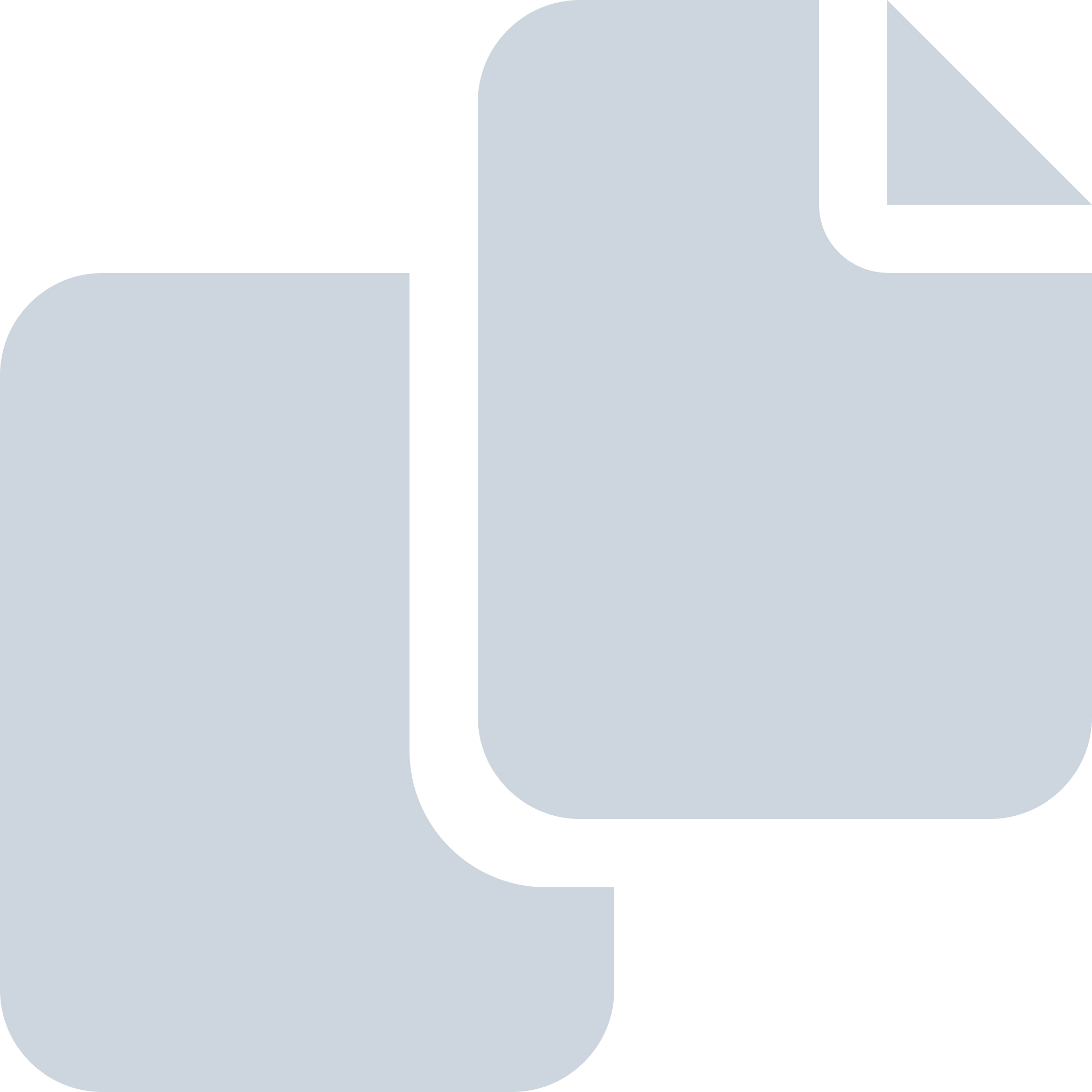 Periode: februari 2014#Naam van documentPub. datumInfo1.Amendement B-Verworpen (PS-vergadering 19 februari 2014) Ontwikkeling Flevokust-start ruimtelijke procedure-D6619-02-2014PDF,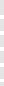 48,84 KB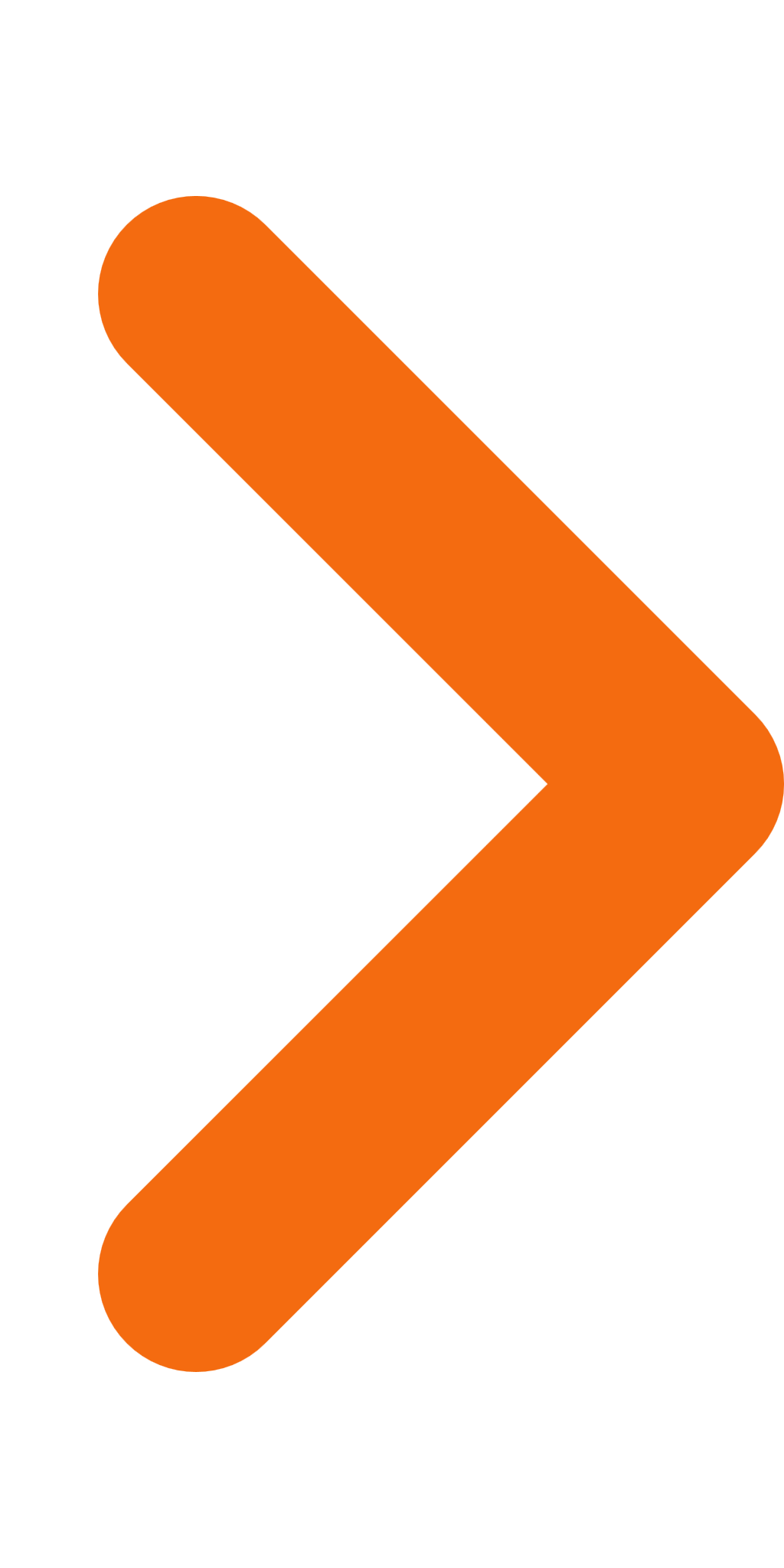 2.Amendement A-Aangenomen (PS-vergadering 19 februari 2014) Bestuursovereenkomst RRAAM wijzigen-CDA19-02-2014PDF,62,73 KB